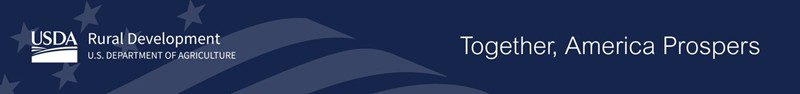 Rural Workforce Innovation Network (RWIN) Workshop Feedback SurveyThank you for participating and engaging in this month's RWIN workshop. RWIN is a national network of public-private partners, working to help create and improve access to jobs in America’s rural towns and communities. Through RWIN, the USDA aims to connect resources and coordinate solutions to build a stronger rural workforce.Please take some time to reflect upon your experience in this month's workshop. We appreciate your feedback, as it will assist the RWIN event organizers in planning future workshops.If you have any questions, please email the RWIN event organizers at: RD.Innovation.RWIN@usda.gov.OMB No.0503-0021 Expires: 03/31/2021What was your understanding of the topic covered in this month's workshop?DecentGoodDeepUnaware	Slightly Aware Understanding Understanding UnderstandingBefore this month's workshop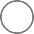 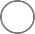 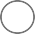 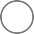 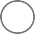 After this month's workshop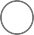 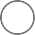 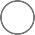 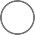 Please share any key insights about USDA programs or new connections you plan to further research and/or act upon.Please rate this month's content.1 Star (Poor)2 Stars(Marginal)	3 Stars (Fair) 4 Stars (Good)5 Stars (Excellent)Effective	                                                                                                                                                                                                                             Timely	                                                                                                                                                                                                                               Added Value	                                                                                                                                                                                                                    Organized	                                                                                           Results Driven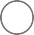 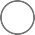 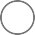 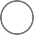 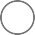 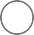 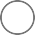 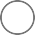 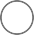 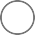 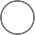 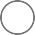 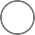 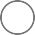 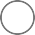 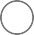 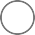 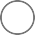 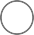 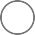 Please rate this month's presenters.1 Star (Poor)2 Stars(Marginal)	3 Stars (Fair) 4 Stars (Good)5 Stars (Excellent)Knowledgeable	                                                                                                                                                                                                             Professional	                                                                                                                                                                                                                Courteous	                                                                                                                                                                                                                        Organized	                                                                                                                                                                                                                   Accessible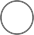 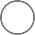 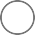 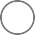 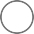 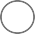 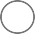 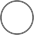 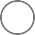 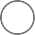 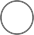 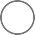 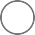 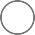 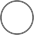 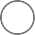 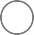 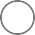 Overall, how satisfied are you with your experience?Extremely Dissatisfied	Extremely SatisfiedWhat should the RWIN organizers keep, add, or remove going forward?What topic or issues do you recommend the RWIN event organizers cover in a future workshop? Are there specific topics related to COVID-19 recovery and workforce that you would like to be addressed during the next RWIN workshop? What kind of device did you use to participate in this month's workshop? (Mark all that apply.)   Computer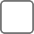    Phone   Tablet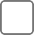 Please rate the virtual meeting platform for ease of use on your device(s).1 Star (Poor), 2 Stars (Marginal), 3 Stars (Fair), 4 Stars (Good), 5 Stars (Excellent)    Please share any follow up questions or comments you have for the RWIN event organizers.Optional: Please leave your name and contact information if you would like for a RWIN event organizer to contact you about the feedback shared in this survey.USDA is an equal opportunity provider, employer, and lender.SubmitAccording to the Paperwork Reduction Act of 1995, an agency may not conduct or sponsor, and a person is not required to respond to, a collection of information unless it displays a valid OMB control number. The valid OMB control number for this information collection is 0503-0021. The time required to complete this information collection is estimated to average 10 minutes per response, including the time for reviewing instructions, searching existing data sources, gathering and maintaining the data needed, and completing and reviewing the collection of information.012345678910